Comunicato stampaRisparmiata una quantità di CO2 pari a 50 milioni di chilometri in autoCon il CheckEnergeticaAuto i garagisti svizzeri forniscono un importante contributo alla strategia energetica della Confederazione – Premiata un’autofficina di BernaPer maggiori informazioni rivolgersi a: Markus Peter, responsabile del settore Tecnica automobilistica & Ambiente in seno all’Unione professionale svizzera dell’automobile (UPSA), telefono 031 307 15 15, e-mail: markus.peter@agvs-upsa.ch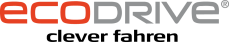 Con il supporto di: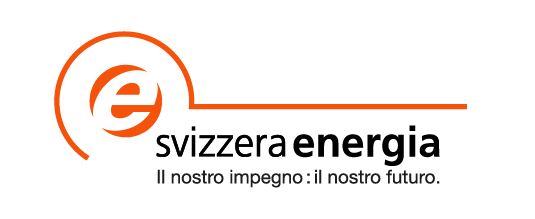 